                      НАРУЧИЛАЦ:  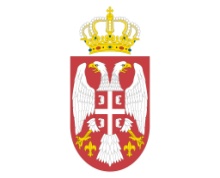         МИНИСТАРСТВО  ОДБРАНЕ	          Сектор за материјалне ресурсе         Управа за општу логистику                                                                                 ВОЈНА УСТАНОВА „ТАРА“           Бајина Башта,Калуђерске баре бб                                                                     Измене и допуне конкурсне документације ,у отвореном поступку јавне набавке бр. 5-5016 Набавка Електричне енергије 1.Мења се конкурсна  документација  на страни 4. – уместоПонуда се сматра благовременом ако је достављена  у Војну Установу „Тара“ 31250 Бајина Башта, Калуђерске баре  бб, спрат I, канцеларија Групе за кадровске, правне и опште послове, предата до 13.00 часова дана 05.01.2017. године.Након измене је: Понуда се сматра благовременом ако је достављена  у Војну Установу „Тара“ 31250 Бајина Башта, Калуђерске баре  бб, спрат I, канцеларија Групе за кадровске, правне и опште послове, предата до 13.00 часова дана 06.01.2017. године.2.Мења се конкурсна  документација  на страни 10. – уместоУкупно:Након измене је:Укупно:3.Мења се конкурсна  документација  на страни 21. – уместо Након измене је: 4.Мења се конкурсна  документација  на страни  23. – уместо (ОБРАЗАЦ 2)ОБРАЗАЦ СТРУКТУРЕ ЦЕНЕ СА УПУТСТВОМ КАКО ДА СЕ ПОПУНИНакон измене је: ОБРАЗАЦ СТРУКТУРЕ ЦЕНЕ СА УПУТСТВОМ КАКО ДА СЕ ПОПУНИ5. Мења се конкурсна документација  на страни 41. – уместо: Понуда се сматра благовременом уколико је примљена од стране наручиоца до 13.00 дана 05.01.2017. године. Након измене је: Понуда се сматра благовременом уколико је примљена од стране наручиоца до 13.00 дана 06.01.2017. године.                                                                                     КОМИСИЈА ЗА ЈАВНУ НАБАВКУ БР: 5-2016             Број:1192-9           Датум :28.12.2016. године.                                                                                                            Б а ј и н а   Б а ш т а                   Б а ј и н а   Б а ш т а        Период 2017Укупно (kWh)Виша тарифа(k(kWh)Wh)Нижа тарифа(     (kWh)kWh)Јединствена тарифа (        (kWh)12 (3+4+5)345Јануар330,438250,45079,98860Фебруар200,184145,78354,40160Март237,480176,61160,86940Април291,340222,28069,06035Мај323,154246,07077,08440Јун276,628211,22165,40725Јул308,927231,11777,81035Август339,544249,41590,12930Септембар286,986208,13978,84740Октобар318,802231,93286,87060Новембар209,753150,20659,54760Децембар316,575232,92583,65060УКУПНО3.994,8112.556,149 883,662555Период 2017Укупно (kWh)Виша тарифа(k(kWh)Wh)Нижа тарифа(     (kWh)kWh)Јединствена тарифа (        (kWh)12 (3+4+5)345Јануар330,438250,45079,98860Фебруар200,184145,78354,40160Март237,480176,61160,86940Април291,340222,28069,06035Мај323,154246,07077,08440Јун276,628211,22165,40725Јул308,927231,11777,81035Август339,544249,41590,12930Септембар286,986208,13978,84740Октобар318,802231,93286,87060Новембар209,753150,20659,54760Децембар316,575232,92583,65060УКУПНО3.994,8112.556,149 883.662555Предмет набавкеЈединицамереУкупна количинаЈединична цена без ПДВ-а по kWh/(дин.) 1234Активна енергија-нижа тарифа kWh883,662Активна енергија-виша тарифаkWh2.556,149 Јединствена тарифаkWh555,00Предмет набавкеЈединицамереУкупна количинаЈединична цена без ПДВ-а по kWh/(дин.) 1234Активна енергија-нижа тарифа kWh883.662Активна енергија-виша тарифаkWh2.556,149 Јединствена тарифаkWh555,00Укупна процењена количина kWhУкупна процењена количина kWh Јединична цена без ПДВ-а  по kWh/(дин.)Јединичнацена са ПДВ-ом по kWh/(дин.)Укупна цена без ПДВ-а по kWh/((дин.)Укупна цена са ПДВ-oм по kWh/((дин.)123456Активна енергијанижа тарифа 883,662Активна енергијавиша тарифа2.556,149Јединствена тарифа555,00                                                                                  Укупно:                                                                                  Укупно:                                                                                  Укупно:                                                                                  Укупно:Предмет набавкеЈединицамереУкупна количинаЈединична цена без ПДВ-а по kWh/(дин.) 1234Активна енергија-нижа тарифа kWh883.662Активна енергија-виша тарифаkWh2.556,149 Јединствена тарифаkWh555,00